Bid Due Date - Last Extension NoticeThe submission of online bids for “Construction of Automated Multilevel Car Parking facility at Transport Bhawan, 1 Parliament Street, Delhi – 110 001 is now finally extended till 16.03.2016 up to 1100 hrs.(On the recommendation of NDMC, Delhi Urban Art Commission and Delhi Fire Services have issued their NOCs for the Project)For further details, please visit - www.nhidcl.com & https://nhidcl.eproc.in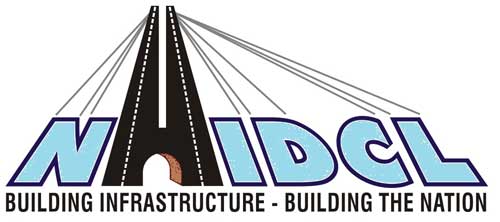 